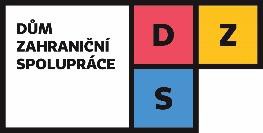 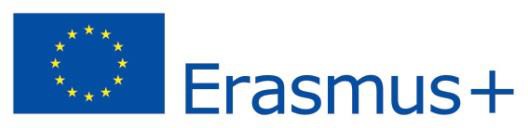 DODATEK Č. 1 KE GRANTOVÉ DOHODĚ pro:projekt s více příjemci v rámci programu Erasmus+1 ČÍSLO DOHODY: 2020-1-CZ01-KA226-HE-094342Tento dodatek (dále jen „dodatek“) se uzavírá mezi těmito stranami:Dům zahraniční spolupráce příspěvková organizaceIČ: 61386839Na Poříčí 1035/4, 110 00 Praha 1národní agentura (dále jen „agentura“), zastoupená pro účely podpisu tohoto dodatku ke grantové dohodě (dále jen „dodatek“) panem Michalem Uhlem, ředitelem a jednající na základě pověření Evropskou komisí (dále jen „Komise“)na straně jedné,ana straně druhé „koordinátor“Masarykova univerzita IČ: 00216224Žerotínovo náměstí 9, 601 77, Brno-středOID – Identifikační číslo organizace: E10208978 Kód Erasmus: CZ BRNO05pro účely podpisu tohoto dodatku zastoupený prof. MUDr. Martinem Barešem, Ph.D., rektorema ostatní příjemci stanovení v příloze II, jež za účelem podpisu dodatku řádně na základě mandátních pověření uvedených v příloze V zastupuje koordinátor.Není-li uvedeno jinak, rozumí se pojmem „příjemce“ a „příjemci“ i koordinátor.1 Nařízení Evropského parlamentu a Rady (EU) č. 1288/2013 ze dne 11. prosince 2013, kterým se zavádí program „Erasmus+“: program Unie pro vzdělávání, odbornou přípravu, mládež a sport a zrušují rozhodnutí č. 1719/2006/ES, č. 1720/2006/ES a č. 1298/2008/ES.1Výše uvedené strany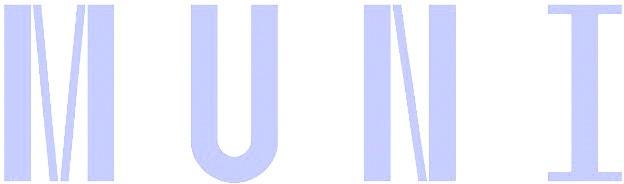 SJEDNALYtento dodatek z důvodu prodloužení doby trvání projektového období. Tímto dodatkem se mění článek I.2. následovně:ČLÁNEK I.2 – NABYTÍ ÚČINNOSTI A OBDOBÍ PLNĚNÍ DOHODYDohoda nabývá platnosti dnem, kdy ji podepíše poslední smluvní strana a účinnosti dnem jejího zveřejnění v registru smluv v souladu se zákonem č. 340/2015 Sb.Projekt trvá po dobu 30 měsíců od 1. 3. 2021 do 31. 8. 2023, a to včetně těchto dnů.Projektové aktivity realizované před podpisem grantové dohody mezi příjemcem grantu a agenturou musí být v prokazatelném vztahu ke schválenému projektu. Způsobilé období nákladů bude v souladu s projektovým obdobím, ovšem v případě, že schvalovací dopis byl vystaven po začátku projektového období, je pro účely způsobilosti nákladů rozhodné datum vystavení schvalovacího dopisu.Ostatní články a přílohy dohody zůstávají nezměněny. Dodatek nabývá platnosti po podpisu obou stran. Všichni partneři s prodloužením projektového období souhlasí.PODPISY2Za koordinátoraprof. MUDr. Martin Bareš, Ph.D.rektorPodpisV	dneRazítko:Za agenturuMichal UhlředitelPodpisV Praze dne Razítko: